У К Р А Ї Н АНОВООДЕСЬКА МІСЬКА РАДАНОВООДЕСЬКОГО РАЙОНУ МИКОЛАЇВСЬКОЇ ОБЛАСТІРІШЕННЯ № 26 жовтня 2018 року                                                    ХХХІІ сесія  сьомого скликання                	  	                                                                                                                                                                                                                                                                                                                                                                                                                                                                                                                                                                                                                                                                                                                                                                                                                                                                                                                                                                                                                                                                                                                                                                                                                                                                                                                                                                                                                                                                                                                                                                                                                                                                                                                                                                                                                                                                                                                                                                                                                                                                                                                                                                                                                                                                                                                                                                                                                                                                                                                                                                                                                                                                                                                                                                                                                                                                                                                                                                                                                                                                                                                                                                                                                                                                                                                                                                                                                                                                                                                                                                                                                                                                                                                                                                                                                                                                                                                                                                                                                                                                                                                                                                                                                                                                                                                                                                                                                                                                                                                                                                                                                                                                                                                                                                                                                                                                                                                                                                                                                                                                                                                                                                                                                                                                                                                                                                                                                                                                                                                                                                                                                                                                                                                                                                                                                                                                                                                                                                                                                                                                                                                                                                                                                                                                                                                                                                                                                                                                                                                                                                                                                                                                                                                                                                                                                                                                                                                                                                                                                                                                                                                                                                                                                                                                                                                                                                                                                                                                                                                                                                                                                                                                                                                                                                                                                                                                                                                                                                                                                                                                                                                                                                                                                                                                                                                                                                                                                                                                                                                                                                                                                                                                                                                                                                                                                                                                                                                                                                                                                                                                                                                                                                                                                                                                                                                                                                                                                                                                                                                                                                                                                                                                                                                                                                                                                                                                                                                                                                                                                                                                                                                                                                                                                                                                                                                                                                                                                                                                                                                                                                                                                                                                                                                                                                                                                                                                                                                                                                                                                                                                                                                                                                                                                                                                                                                                                                                                                                                                                                                                                                                                                                                                                                                                                                                                                                                                                                                                                                                                                                                                                                                                                                                                                                                                                                                                                                                                                                                                                                                                                                                                                                                                                                                                                                                                                                                                                                                                                                                                                                                                                                                                                                                                                                                                                                                                                                                                                                                                                                                                                                                                                                                                                                                                                                                                                                                                                                                                                                                                                                                                                                                                                                                                                                                                                                                                                                                                                                                                                                                                                                                                                                                                                                                                                                                                                                                                                                                                                                                                                                                                                                                                                                                                                                                                                                                                                                                                                                                                                                                                                                                                                                                                                                                                                                                                                                                                                                                                                                                                                                                                                                                                                                                                                                                                                                                                                                                                                                                                                                                                                                                                                                                                                                                                                                                                                                                                                                                                                                                                                                                                                                                                                                                                                                                                                                                                                                                                                                                                                                                                                                                                                                                                                                                                                                                                                                                                                                                                                                                                                                                                                                                                                                                                                                                                                                                                                                                                                                                                                                               Про внесення змін до рішення Новоодеської міської ради№14 від 10 серпня 2018 року та затвердження технічної  документації                                   із землеустрою щодо встановлення (відновлення)меж земельної ділянки в натурі ( на місцевості)громадянці України Лисянській М.В.Керуючись Конституцією України, пунктом 34 статті 26 Закону України «Про місцеве самоврядування в Україні», відповідно до витягів з Державного земельного кадастру про земельну ділянку, керуючись статтями 12, 40, 33, 116, 117, 118, 121, 122, 186  Земельного    Кодексу  України, пункту 2 Розділу VII  Прикінцеві та Перехідні положення Закону України « Про Державний земельний кадастр», Законом України «Про внесення змін до деяких законодавчих актів України щодо розмежування земель державної та комунальної власності», Законом України «Про землеустрій», Законом України «Про Державний земельний кадастр», Законом України «Про державну реєстрацію речових прав на нерухоме майно та їх обтяжень», статтею 24 Закону України " Про регулювання містобудівної діяльності" розглянувши    технічну документацію із землеустрою  щодо складання документів, що посвідчують право власності на земельну ділянку громадянці України розроблені ТОВ "Югземсервіс"  та враховуючи рекомендації постійної комісії міської ради з питань комунальної власності, містобудування, земельних ресурсів міська радаВИРІШИЛА:1.Відмінити підпункт 3 пункту 2 рішення Новоодеської міської ради №14 від 10 серпня 2018 року "Про затвердження технічних документацій із землеустрою щодо встановлення (відновлення) меж земельних ділянок в натурі (на місцевості) громадянам України", в зв'язку технічною помилкою.2. Затвердити технічну документації із землеустрою щодо встановлення (відновлення) меж земельної ділянки в натурі ( на місцевості) громадянці України Лисянській Марії Вікторівні для будівництва та обслуговування житлового будинку, господарських будівель та споруд площею 0,1000 га, які знаходяться у землях загального користування по вулиці Слобідська, 12, в межах міста Нова Одеса.2.Передати у приватну власність  громадянці України Лисянській Марії Вікторівні земельну ділянку площею 0,1000 га під будівництво та обслуговування житлового будинку, господарських будівель та споруд,  яка знаходиться по вулиці Слобідська, 12 в межах міста Нова Одеса із земель комунальної власності.3. Зареєструвати громадянці України Лисянській М.В.  в відповідних органах право власності на земельні ділянки, згідно цільового призначення для будівництва і обслуговування житлового будинку, господарських будівель і споруд.4.Контроль за виконанням цього рішення покласти на постійну комісію міської ради з питань комунальної власності, містобудування, земельних ресурсів.Міський голова  						О.П. Поляков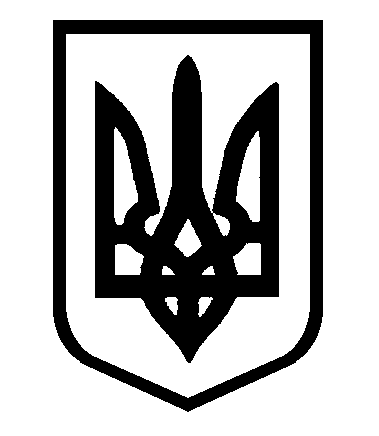 